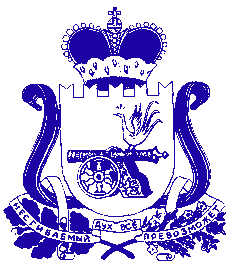             АДМИНИСТРАЦИЯ ПРЖЕВАЛЬСКОГО ГОРОДСКОГО ПОСЕЛЕНИЯ  ДЕМИДОВСКОГО РАЙОНА СМОЛЕНСКОЙ ОБЛАСТИПОСТАНОВЛЕНИЕот 12.02.2018 № 8Об  изменении   вида разрешенногоиспользования  земельного участка на   территории        Пржевальскогогородского поселения Демидовского района              Смоленской области              Администрация Пржевальского городского поселения Демидовского района Смоленской областиПОСТАНОВЛЯЕТ:1. Изменить вид разрешенного использования земельного участка, предназначенного для ведения огородничества, общей площадью 1040 (одна тысяча сорок) кв.м., кадастровый номер 67:05:1190102:197, расположенного по адресу: Российская Федерация, Смоленская область, Демидовский район, пос. Пржевальское, ул. Садовая около д. 29 , на вид разрешенного использования – лично подсобное хозяйство.2. Настоящее постановление опубликовать в газете «Поречанка».Глава муниципального образования Пржевальского городского поселения Демидовского района Смоленской области	                     И.А. Гоголинский